PROSEDI AULA REMOTOSEGUNDA- FEIRA  15 A 18/03/2021NESSA SEMANA UTILIZAREMOS O ALFABETO PARA FAZER AS PALAVRAS DA MÚSICA A CANOA VIROU.ENTÃO PRECISARÁ, TER UMAS TRÊS COPIA DO ALFABETO, PARA NÃO FALTAR LETRAS AO FORMAR AS PALAVRAS. DEPOIS DE TEREM AS COPIAS, COLEM EM PAPEL MAIS RESISTENTE E RECORTEM, TENDO ASSIM ALFABETO MÓVEL PARA UTILIZAR SEMPRE QUE PRECISAR. AS PALAVRAS QUE DEVERÃO FORMAR SÃO: CANOAPEIXINHOREMARMARVIROUTIRAVASOUBESSEFUNDOA CADA PALAVRA ESCRITA, CONTÉM UM NÚMERO DE LETRAS. CONTE VOGAIS E CONSOANTES QUE A PALAVRA TEM, E REGISTREM DENTRO DOS CÍRCULOS ABAIXO.MAR	NÚMEROS	VOGAL	CONSOANTE	   NÙMEROS                                      VOGAL	            CONSOANTE                              PEIXINHO	NÚMEROS	VOGAL	CONSOANTEREMAR	NÚMEROS	       VOGAL	        CONSOANTEMAR	NÚMEROS	    VOGAL                                       CONSOANTEVIROU	NÚMEROS	     VOGAL	                   CONSOANTETIRAVA	NÚMEROS	            VOGAL	                   CONSOANTESOUBESSE	NÚMEROS	     VOGAL	                       CONSOANTEFUNDO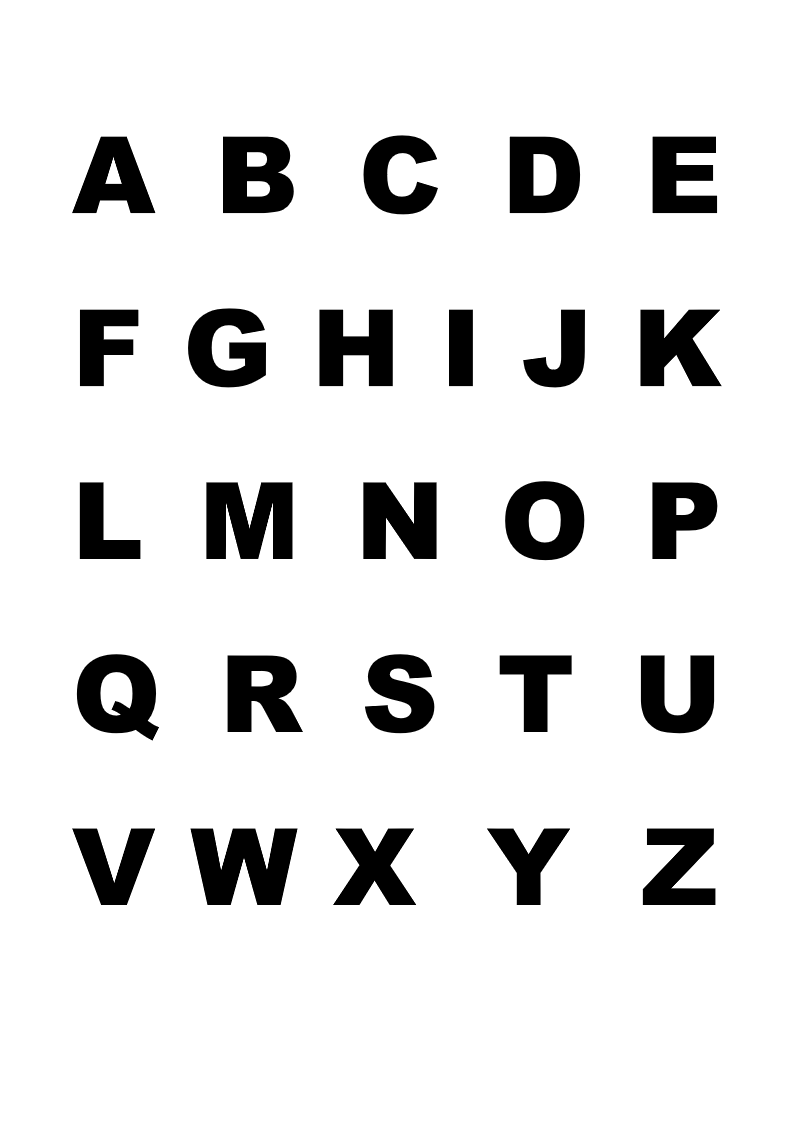 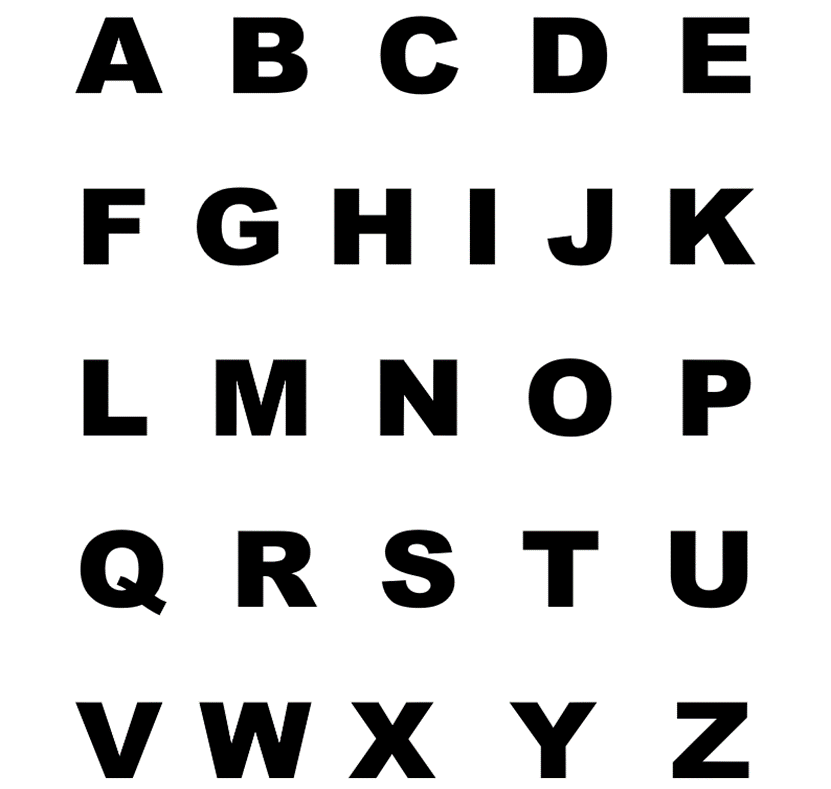 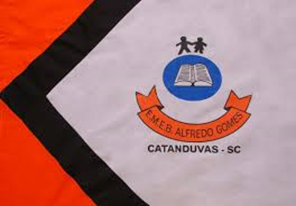 ESCOLA MUNICIPAL DE EDUCAÇÃO BÁSICA ALFREDO GOMES.DIRETORA: IVÂNIA NORA.ASSESSORA PEDAGÓGICA: SIMONE ANDRÉA CARL.ASSESSORA TÉCNICA ADM.: TANIA N. DE ÁVILA.PROFESSORA: LORENI  S. P. MECABÔSÉRIE: 1 ANO  e 2 ANO ALUNO (A)............................................................................